National Curriculum: Science at St Dunstan’s RC Primary School 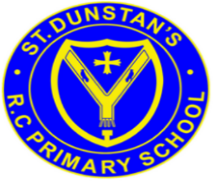 The National Curriculum for Science aims to ensure that all pupils: • Develop scientific knowledge and conceptual understanding through the specific disciplines of biology, chemistry and physics • Develop an understanding of the nature, processes and methods of science through different types of science enquiries that help them to answer scientific questions about the world around them • Are equipped with the scientific knowledge required to understand the uses and implications of science, today and in the future.Key stage 1The principal focus of science teaching in key stage 1 is to enable pupils to experience and observe phenomena, looking more closely at the natural and humanly constructed world around them. They should be encouraged to be curious and ask questions about what they notice. They should be helped to develop their understanding of scientific ideas by using different types of scientific enquiry to answer their own questions, including observing changes over a period of time, noticing patterns, grouping and classifying things, carrying out simple comparative tests, and finding things out using secondary sources of information. They should begin to use simple scientific language to talk about what they have found out and communicate their ideas to a range of audiences in a variety of ways. Most of the learning about science should be done through the use of first-hand practical experiences, but there should also be some use of appropriate secondary sources, such as books, photographs and videos.‘Working scientifically’ is described separately in the programme of study, but must always be taught through and clearly related to the teaching of substantive science content in the programme of study. Throughout the notes and guidance, examples show how scientific methods and skills might be linked to specific elements of the content.Pupils should read and spell scientific vocabulary at a level consistent with their increasing word-reading and spelling knowledge at key stage 1.Lower Key Stage 2The principal focus of science teaching in lower key stage 2 is to enable pupils to broaden their scientific view of the world around them. They should do this through exploring, talking about, testing and developing ideas about everyday phenomena and the relationships between living things and familiar environments, and by beginning to develop their ideas about functions, relationships and interactions. They should ask their own questions about what they observe and make some decisions about which types of scientific enquiry are likely to be the best ways of answering them, including observing changes over time, noticing patterns, grouping and classifying things, carrying out simple comparative and fair tests and finding things out using secondary sources of information. They should draw simple conclusions and use some scientific language, first, to talk about and, later, to write about what they have found out.‘Working scientifically’ is described separately at the beginning of the programme of study, but must always be taught through and clearly related to substantive science content in the programme of study. Throughout the notes and guidance, examples show how scientific methods and skills might be linked to specific elements of the content.Pupils should read and spell scientific vocabulary correctly and with confidence, using their growing word-reading and spelling knowledge.Upper Key Stage 2The principal focus of science teaching in upper key stage 2 is to enable pupils to develop a deeper understanding of a wide range of scientific ideas. They should do this through exploring and talking about their ideas; asking their own questions about scientific phenomena; and analysing functions, relationships and interactions more systematically. At upper key stage 2, they should encounter more abstract ideas and begin to recognise how these ideas help them to understand and predict how the world operates. They should also begin to recognise that scientific ideas change and develop over time. They should select the most appropriate ways to answer science questions using different types of scientific enquiry, including observing changes over different periods of time, noticing patterns, grouping and classifying things, carrying out comparative and fair tests and finding things out using a wide range of secondary sources of information. Pupils should draw conclusions based on their data and observations, use evidence to justify their ideas, and use their scientific knowledge and understanding to explain their findings.‘Working and thinking scientifically’ is described separately at the beginning of the programme of study, but must always be taught through and clearly related to substantive science content in the programme of study. Throughout the notes and guidance, examples show how scientific methods and skills might be linked to specific elements of the content.Pupils should read, spell and pronounce scientific vocabulary correctly.A useful framework for constructing science curriculums makes the distinction between the following:substantive knowledge (knowledge of the products of science, such as concepts, laws, theories and models) - this is referred to as scientific knowledge and conceptual understanding in the national curriculumdisciplinary knowledge (knowledge of how scientific knowledge is generated and grows) - this is specified in the ‘working scientifically’ sections of the national curriculum and it includes knowing how to carry out practical proceduresThis type of distinction is useful for curriculum design because it reflects how knowledge is arranged and used in the sciences.By learning substantive and disciplinary knowledge, pupils not only know ‘the science’; they also know the evidence for it.